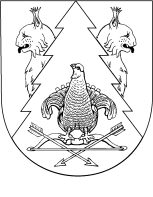 от «24» апреля 2015 года № 16Об утвержденииПорядка формирования,  утверждения и веденияплана закупок  товаров, работ, услугдля обеспечения  муниципальных нуждмуниципального образования «Красномостовское сельское поселение»В соответствии с частью 5 статьи 17 Федерального закона от 05 апреля 2013 года №44-ФЗ «О контрактной системе в сфере закупок товаров, работ, услуг для обеспечения государственных и муниципальных нужд» администрация Красномостовского сельского поселения п о с т а н о в л я е т: 	Утвердить Порядок формирования, утверждения и ведения плана закупок товаров, работ, услуг для обеспечения нужд муниципального образования «Красномостовское сельское поселение» согласно приложению.	Настоящее постановление разместить на официальном сайте Российской Федерации в информационно-телекоммуникационной сети «Интернет» для размещения информации о размещении заказов на поставки товаров, выполнение работ, оказание услуг (www.zakupki.gov.ru).  3.	Настоящее постановление вступает в силу с 01 января 2016 года. Глава администрацииКрасномостовского сельского поселения		 В.И. ЛопатниковПорядокформирования, утверждения и веденияплана закупок для обеспечения нуждмуниципального образования «Красномостовское сельское поселение»I. Общие положения1.	Порядок формирования, утверждения и ведения плана закупок для обеспечения нужд муниципального образования «Красномостовское сельское поселение» (далее – Порядок) регулирует отношения, направленные на обеспечение муниципальных нужд в целях повышения эффективности, результативности осуществления закупок товаров, работ, услуг, обеспечения гласности и прозрачности осуществления таких закупок, предотвращения коррупции и других злоупотреблений в сфере таких закупок, в части, касающейся планирования закупок товаров, работ, услуг.2.	Порядок применяется для администрации муниципального образования «Красномостовское сельское поселение», действующей от имени  муниципального образования «Красномостовское сельское поселение» (далее – муниципальный заказчик);3.	Муниципальный заказчик формирует, утверждает и ведет план закупок в соответствии с положениями Федерального закона о контрактной системе, требованиями к формированию, утверждению и ведению планов закупок товаров, работ, услуг для обеспечения муниципальных нужд, утверждёнными постановлением Правительства Российской Федерации от 21 ноября 2013 года № 1043, а также в соответствии с настоящим Порядком. 4.	Формирование и ведение плана закупок производится в информационной системе «Автоматизированный Центр Контроля – Государственные закупки» (далее - «АЦК-Госзаказ»), интегрированной с единой информационной системой.5.	До ввода в эксплуатацию единой информационной системы информация, подлежащая размещению в соответствии с настоящим Порядком, размещается на официальном сайте Российской Федерации в информационно-телекоммуникационной сети «Интернет» для размещения информации о размещении заказов на поставки товаров, выполнение работ, оказание услуг (www.zakupki.gov.ru).II.Формирование и утверждение планов закупок1.	План закупок формируется исходя из целей осуществления закупок, определенных с учетом положений статьи 13 Федерального закона о контрактной системе, а также с учетом требований к закупаемым заказчиками товарам, работам, услугам (в том числе предельной цены товаров, работ, услуг) и (или) нормативных затрат на обеспечение функций заказчиков, установленных статьей 19 Федерального закона о контрактной системе.2.	План закупок на очередной финансовый год и плановый период разрабатывается путем изменения параметров очередного года и первого года планового периода утвержденного плана закупок и добавления к ним параметров 2-го года планового периода;3.	План закупок формируется на срок действия решений  Собрания депутатов муниципального образования «Красномостовское сельское поселение» о бюджете на соответствующий год.4.	В план закупок муниципального заказчика в соответствии с бюджетным законодательством Российской Федерации включается информация о закупках, осуществление которых планируется по истечении планового периода. В этом случае информация вносится в план закупок с учетом особенностей, установленных порядком формирования, утверждения и ведения планов закупок для обеспечения муниципальных нужд, на весь срок планируемых закупок с учетом особенностей, установленных порядком формирования, утверждения и ведения планов закупок для обеспечения муниципальных нужд.»;5. План закупок товаров, работ, услуг для обеспечения нужд муниципального образования «Красномостовское сельское поселение»  представляет собой единый документ. Форма плана закупок товаров, работ, услуг для обеспечения нужд муниципального образования «Красномостовское сельское поселение» соответствует требованиям к форме плана закупок товаров, работ, услуг для обеспечения муниципальных нужд, утвержденным постановлением Правительства Российской Федерации от 21 ноября 2013 года № 1043. 6.	План закупок для обеспечения нужд муниципального образования «Красномостовское сельское поселение» формируется и утверждается на очередной финансовый год и плановый период (очередной финансовый год) муниципальным заказчиком в следующем порядкеа)	в срок не позднее 01 июня формируется план закупок, исходя из целей осуществления закупок, определенных с учетом положений статьи 13 Федерального закона о контрактной системе и направляет его на согласование в адрес отдела программирования и контрактной работы администрации муниципального образования «Килемарского муниципального района» по согласованию (далее – отдел программирования и контрактной работы)-	не позднее 01 июля текущего года представляет сформированный план закупок в адрес Финансового отдела муниципального образования «Килемарский муниципальный район» (далее – финансовый орган) для формирования на их основании в соответствии с бюджетным законодательством Российской Федерации обоснований бюджетных ассигнований на осуществление закупок;-	в процессе составления проекта решения Собрания  депутатов о бюджете на плановый и очередной год корректирует при необходимости по согласованию с финансовым органом планы закупок;-	при необходимости уточняет сформированный план закупок; -	в течение 10 рабочих дней после уточнения планов закупок утверждает сформированный план закупок и уведомляет об этом финансовый орган и отдел программирования и контрактной работы.III. Размещение утверждённых планов закупок1.	Утвержденный план закупок и внесенные в него изменения подлежат размещению в единой информационной системе, а до ввода ее в эксплуатацию - на официальном сайте Российской Федерации в информационно-телекоммуникационной сети "Интернет" для размещения информации о размещении заказов на поставки товаров, выполнение работ, оказание услуг (www.zakupki.gov.ru) в течение 3 рабочих дней со дня утверждения или изменения такого плана, за исключением сведений, составляющих государственную тайну.IV. Ведение планов закупок1.	Основаниями для внесения изменений в утвержденный план закупок в случаях необходимости являются:а)	приведение плана закупок в соответствие с утвержденными изменениями целей осуществления закупок, определенных с учетом положений статьи 13 Федерального закона о контрактной системе и установленных в соответствии со статьей 19 Федерального закона о контрактной системе требований к закупаемым товарам, работам, услугам (в том числе предельной цены товаров, работ, услуг) и (или) нормативных затрат на обеспечение функций муниципальных органов;  б)	приведение плана закупок в соответствие с решениями  Собрания депутатов муниципального образования «Красномостовское сельское псоеление» о бюджете на текущий финансовый год (текущий финансовый год и плановый период);в)	реализация федеральных законов, решений, поручений, указаний Президента Российской Федерации, решений, поручений Правительства Российской Федерации, законов субъекта Российской Федерации, решений, поручений высшего исполнительного органа государственной власти Республики Марий Эл Российской Федерации, муниципальных правовых актов, которые приняты после утверждения планов закупок и не приводят к изменению объема бюджетных ассигнований, утвержденных решением о бюджете;г)	реализация решения, принятого муниципальным заказчиком по итогам обязательного общественного обсуждения закупки;д)	использование в соответствии с законодательством Российской Федерации экономии, полученной при осуществлении закупки;е)	иные случаи, установленные администрацией муниципального образования «Красномостовское сельское поселение» в порядке формирования, утверждения и ведения плана закупок;ж) выдача предписания органами контроля, определенными статьей 99 Федерального закона, в том числе об аннулировании процедуры определения поставщиков (подрядчиков, исполнителей).КРАСНЫЙ МОСТСЕЛЬСКИЙ ПОСЕЛЕНИЙАДМИНИСТРАЦИЙ             ПУНЧАЛАДМИНИСТРАЦИЯКРАСНОМОСТОВСКОГОСЕЛЬСКОГО ПОСЕЛЕНИЯ    ПОСТАНОВЛЕНИЕУТВЕРЖДЕНОпостановлением администрации Красномостовского сельского поселенияот 24 апреля 2015 года № 16